1	Identifikační údaje o škole	31.1	Název ŠVP	31.2	Údaje o škole	31.3	Zřizovatel	31.4	Platnost dokumentu	42	Obecná charakteristika školy	52.1	Velikost školy	52.2	Lokalita školy	52.3	Charakter a specifika budovy	53	Podmínky vzdělávání	73.1	Věcné podmínky	73.2	Životospráva	73.3	Psychosociální podmínky	83.4	Organizace chodu	83.5	Řízení mateřské školy	93.6	Personální a pedagogické zajištění	103.7	Spoluúčast rodičů	103.8	Podmínky pro vzdělávání dětí se speciálními vzdělávacími potřebami	113.9	Podmínky vzdělávání dětí nadaných	113.10	Podmínky vzdělávání dětí od dvou do tří let	114	Organizace vzdělávání	135	Charakteristika vzdělávacího programu	145.1	Zaměření školy	145.2	Dlouhodobé cíle vzdělávacího programu	145.3	Metody a formy vzdělávání	155.4	Zajištění vzdělávání dětí se speciálními vzdělávacími potřebami a dětí nadaných	165.5	Zajištění průběhu vzdělávání dětí od dvou do tří let	176	Vzdělávací obsah	186.1	Integrované bloky	186.1.1	Krok za krokem barevným podzimem	186.1.2	Krok za krokem kouzelnou zimou	226.1.3	Krok za krokem rozkvetlým jarem	256.1.4	Krok za krokem slunečným létem	286.2	Popis zpracování třídního vzdělávacího programu	327	Systém evaluace	33Identifikační údaje o škole Název ŠVP NÁZEV ŠVP: Školní vzdělávací program pro předškolní vzdělávání 
MOTIVAČNÍ NÁZEV:  Krok za krokem celým rokem  Údaje o škole NÁZEV ŠKOLY:  Základní škola a mateřská škola, Třinec, Oldřichovice 275, příspěvková organizace 
SÍDLO ŠKOLY:   Oldřichovice 275 739 61 Třinec Odloučené pracoviště: Karpentná 91 73961 Třinec 
KONTAKTY:      e-mail:  zs.oldrichovice@seznam.cz 
   web:  www.zsoldrichovice.cz REDIZO:  650018443 
IČO:  70983739 
STATUTARNÍ ZÁSTUPCE ŠKOLY:  Mgr. Radomíra Novotná 
ZPRACOVATELÉ PROGRAMU:   Bc. Darina Zagorová  Zřizovatel NÁZEV ZŘIZOVATELE:   Statutární město Třinec 
ADRESA ZŘIZOVATELE:   Jablunkovská 160, Třinec, 739 61, okres Frýdek-Místek KONTAKTY:   Magistrát města Třince 
Jablunkovská 160 
Třinec - Staré město 
73961  
Tel.: +420 558 306 111 
E-mail: sekretariat@trinecko.cz  Platnost dokumentu PLATNOST DOKUMENTU:  Od 1.9.2021 
ČÍSLO JEDNACÍ:





................................................                                             ................................................. 
            ředitel školy                                                                                  Razítko školy  
      Mgr. Radomíra Novotná 
  Obecná charakteristika školy Velikost školy Kapacita školy:   30 
Počet tříd:   1 
Počet pracovníků:   2 
Všichni stálí pracovníci jsou plně kvalifikováni pro svou profesi. V případě potřeby a možnosti je stálý počet pracovníků doplňován o další pracovníky (např. chůvy, školní asistenty, apod.). Lokalita školy Budova mateřské školy je umístěna v Karpentné, což je na okraji Statutárního města Třince. Mateřská škola je umístěna u silnice obklopena zástavbou rodinných domů a malého sídliště. Školu obklopuje krásné přírodní prostředí - les, louky, pole, potůčky a mosty. Charakter a specifika budovy Mateřská škola Rozárka je jednotřídní a sídlí v přízemí budovy Masarykovy základní školy v Karpentné. Kapacita školy je 30 dětí ve věkovém složení zpravidla od 2-7 let. Od 1. ledna 2003 jsme součástí právního subjektu sídlícího v ZŠ Oldřichovicích č. 275. Naše MŠ má k dispozici samostatnou hernu a pracovnu a dále pak vlastní sociální vybavení. Společně s malotřídní ZŠ sdílíme jídelnu, která je umístěna v suterénu školy, školní hřiště a zahradu. Během posledních let prošla budova řadou úprav – výměna oken, rekonstrukce sociálních zařízení, výměna světel, položení nových podlah v pracovně, dlažby v chodbě. Na školní zahradě mohou děti využívat nové herní prvky a to pružinová houpadla, houpačky, most, hrazdy, domeček. V blízkosti školy je park s altánem, ve kterém probíhají vesnické akce i zahradní slavnost. V parku byl postaven polyfunkční dům, který škola využívá k různým společenským akcím. Také v něm přibyly nové herní prvky, které může škola využívat. Informace z historie školy:   Mateřská škola vznikla v r. 1935 jako jednotřídní ve společné budově se základní školou. Průběžně procházela menšími přístavbami a přestavbami. Zrušením školního bytu došlo k rozšíření prostor do dnešní podoby. O přístavbu zadního vchodu s verandou se zasloužila spolu s rodiči paní ředitelka Kropová. V letech 1990-92 prošla budova školy generální opravou. V roce 1995 došlo ke spojení ředitelství české a polské MŠ, čímž se stala MŠ dvoutřídní. Pro nevyužité prostory a velké náklady na údržbu polské mateřské školy došlo k integraci polského oddělení do prostor české mateřské školy, čímž se musely české děti uskromnit v jedné třídě. V roce 2002 pro velmi nízký stav polských dětí bylo polské oddělení dočasně zrušeno a v současnosti jsme opět jednotřídní mateřskou školou.Podmínky vzdělávání Věcné podmínky Vnitřní prostory jsou rozčleněny na dvě místnosti a to hernu a pracovnu. Obě místnosti jsou dostatečně velké, prosluněné a vhodně osvětlené. Vybavení školy je kvalitní a účelové, odpovídá hygienickým požadavkům a standardům. Hračky a pomůcky jsou uloženy tak, abychom eliminovali a odstupňovali přístupnost některého vybavení dětem dvou až tříletým. Průběžně je obměňujeme a doplňujeme.  Herna slouží hlavně k pohybovým a rušným aktivitám, relaxaci, volné i organizované činnosti, skupinovým činnostem i k odpolednímu odpočinku. Děti zde mohou využít kadeřnický koutek, kuchyňku, koutek relaxační, stavebnice. K pohybovým aktivitám děti mohou využívat žebřiny, kruhy, chůdy a další náčiní pod dohledem učitelky. Herna je vybavena novým kobercem a sestavou pro ukládání lůžkovin a lehátek. Dále byla zakoupena nová kuchyňka, taburety a polštáře. Pracovna slouží především k volným hrám, organizovaným činnostem, výtvarným a pracovním aktivitám i individuální práci s dětmi, dále pak ke stolování. V pracovně bylo vyměněno linoleum. Do pracovny byl zakoupen stůl půlkruh a elektronické klávesy Yamaha. Na zahradě dětem slouží domeček, pružinová houpadla, houpačky, most, hrazda, pískoviště, skluzavky a lavičky se stoly. Dětské nářadí, koloběžky, kočárky a hračky do písku mohou děti volně využívat při svých venkovních aktivitách. Děti mají možnost procvičovat si dovednosti v oblasti jemné motoriky na labyrintech v podobě ježka či šneka, které jsou připevněny na stěně při vstupu do pracovny. Nový manipulační labyrint ve tvaru slepice je pro děti připevněn v herně. Našim záměrem je rekonstrukce šaten a obnovení inventáře hraček využívaných k pobytu na školní zahradě. Životospráva Stravování v mateřské škole je zajištěno školní jídelnou. Podporujeme zdravý životní styl a respektujeme individuální potřeby dětí.  Školní jídelna se nachází v suterénu budovy, kde se děti chodí stravovat. V jídelníčku je pamatováno na dostatečný přísun ovoce a zeleniny v syrovém stavu. Po celý den je zajištěn pitný režim. Každé dítě má svůj vlastní hrnek na komodě pro pitný režim. Respektujeme stravovací a zdravotní návyky dětí z domova a potřebnou dobu při stolování. Děti jsou vedeny k samostatnosti při stolování, jídlo si samy přinášejí a nádobí následně odnášejí na určené okno. Výjimku tvoří mladší (především dvouleté) děti, o které se během stolování starají učitelky. Všechny děti si chodí po obědě odpočinout, avšak je respektována individuální potřeba spánku. Dětem, které neusnou, nabízí učitelka klidové aktivity. Snažíme se o maximální možnou dobu pobytu dětí na čerstvém vzduchu za téměř každého počasí, přispíváme tak k otužování dětí, jejich odolnosti vůči nemocem. Program činností je přizpůsobován okamžité kvalitě ovzduší. V mateřské škole je vytvářeno klidné, přátelské a bezpečné prostředí, mimo jiné i dodržováním pravidel soužití. Pedagogové se sami chovají podle zásad zdravého životního stylu a poskytují tak dětem přirozený vzor.  Psychosociální podmínky V naší MŠ se děti i dospělí cítí dobře. Vývojová a věková specifika dětí jsou respektována. Přistupujeme ke každému dítěti jako k jedinečné osobnosti, zohledňujeme jeho možnosti a schopnosti. Pracujeme na jeho maximálním rozvoji ve všech směrech tak, aby se cítilo v naší škole šťastně a spokojeně. Na začátku školního roku si určujeme pravidla, kterými se společně řídíme. Uplatňujme rovný přístup ke všem dětem a působíme na ně jednotně. Hravou a nenásilnou formou podporujeme komunikaci mezi dětmi, aktivitu dětí při činnosti, vedeme je ke spolupráci a spoluúčasti. Posilujeme zdravé sebevědomí dětí oceňováním, pochvalou, povzbuzováním, dostatečným prostorem pro sebevyjádření a podporováním k samostatnosti. Vedeme děti k formativnímu hodnocení a sebehodnocení. Necháváme dětem možnost svobodného výběru her a činností, která je však adekvátně vyvážena nezbytným řádem a nastavenými pravidly. Potřebám dětí přizpůsobujeme podle možností i denní režim tak, aby se cítily v mateřské škole co nejlépe. Vzdělávací nabídka odpovídá mentalitě dítěte a jeho potřebám, děti nejsou neúměrně zatěžovány, či neurotizovány spěchem a chvatem. Organizace chodu Provozní doba mateřské školy je od 6.30 – 16.00 hodin. Děti se scházejí do 8:00, mohou přijít po domluvě později, ale tak aby nenarušily výchovnou činnost. Podrobnosti k přítomnosti dětí, které se vzdělávají povinně, jsou stanoveny ve školním řádu mateřské školy. Učitel pomáhá přicházejícím dětem překonávat negativní pocity z odloučení od rodičů. Učitel zjistí zdravotní stav dítěte, pomůže mu vybrat hračku, nabídne mu činnost nebo probíhají spontánní hry dětí. Děti se scházejí dle výběru učitele v herně nebo pracovně mateřské školy. Uspořádání denního režimu v naší MŠ vychází z potřeby zdravé životosprávy a z biorytmu dětí. V průběhu dne se vyváženě střídají spontánní, nepřímo řízené a řízené aktivity. Děti si hrají v různě velkých skupinkách svým vlastním tempem. Spontánní i řízené činnosti jsou prováděny s respektem k věkové diferenciaci (děti od 2 do 7 let). Vzdělávací činnosti pro děti dvouleté jsou realizovány v menších skupinách či individuálně, dětem jsou dávána jednoduchá pravidla a řád. Některé vyhledávají klidný koutek, což je respektováno. Činnosti plánujeme tak, aby děti zaujaly, bavily je a přinášely jim radost. Snažíme se o klidné přechody mezi nimi. Děti mají možnost nechat si své výtvory, nebo si je dokončit další den. V průběhu dne se plně věnujeme dětem a jejich vzdělávání, zařazujeme pravidelně pohybové aktivity, relaxaci a odpočinek. Rovněž vedeme děti k dodržování hygienických, zdvořilostních a společenských návyků. Svačina probíhá společně v prostorách pracovny, dodržujeme vhodné intervaly mezi jídly. Děti do jídla nenutíme, ale snažíme se je vhodně motivovat. Oběd probíhá v suterénu školy v jídelně. Děti vedeme k samostatnosti při stolování. Čas stravování přizpůsobujeme potřebám dětí, děti mladší 3 let mohou jít obědvat dříve, pokud je to potřebné. Podle věku a individuální potřeby spánku děti odpočívají nebo se věnují klidové činnosti, rozvíjí grafomotoriku, jemnou motoriku, soustředění, fonematické uvědomování, probíhá práce s textem, kritické myšlení apod., za předpokladu dodržení předem stanovených pravidel a nerušení spících dětí. Čas dále vyplňujeme čtením pohádek, poslech relaxační hudby aj. Organizace průběhu dne je možné dle potřeb a okolností upravit. Dbáme na vyváženost řízených i spontánních činností v průběhu pobytu dětí v MŠ. Děti denně poučujeme o bezpečnosti v prostorách MŠ při veškerých činnostech. Řízení mateřské školy Povinnosti, pravomoci a úkoly pracovníků jsou jasně vymezeny ředitelkou školy – viz školní řád, organizační řád, pracovní náplň pedagogů a provozních zaměstnanců. Ředitelka do řízení zapojuje vedoucí učitelku MŠ, která má dané pravomoce. Pravidelně se konají informační provozní a pedagogické porady odpovědných pracovníků. S průběhem porad a následnými závěry jsou všichni seznámeni prostřednictvím zápisů. Na začátku školního roku se vypracovává roční plán akcí. Je vytvořen vnitřní i vnější informační systém - komunikace, nástěnky a webové stránky. Ředitelka a vedoucí učitelka ZŠ spolupracují se zřizovatelem. Vedoucí učitelka MŠ spolupracuje s dětskými lékaři, PPP, SPC, klinickým logopedem, městskou knihovnou Třinec a se základní školou sídlící ve stejné budově. Mateřská škola má své webové stránky http://msrozarka.webnode.cz/  navazující na webové stránky ZŠ Oldřichovice  www.zsoldrichovice.cz . Personální a pedagogické zajištění V mateřské škole pracují dvě kvalifikované učitelky s vysokoškolským vzděláním, obě prošly školením logopedické prevence. Rozpis pedagogické činnosti je přizpůsoben tak, aby bylo možné co největší  souběžné působení v rámci třídy v mateřské škole v organizačně náročnějších částech dne.       Ředitelka i všechny učitelky školy se průběžně účastní dalšího vzdělávání, nové poznatky a zkušenosti si následně vzájemně předávají a využívají při své práci. Nadále dochází k aktivnímu sebevzdělávání pedagogických pracovníků, ke studiu odborné literatury a metodických materiálů pro předškolní vzdělávání. Úklid zajišťuje správní zaměstnanec, který v případě potřeby vypomáhá s oblékáním dětí. Stravu a její složení připravuje vedoucí školní jídelny, sídlící současně i v ZŠ Oldřichovice,  a  paní kuchařka, obě kvalifikované pro výkon svého povolání. Vedoucí školní jídelny dojíždí jednou týdně na pracoviště Karpentná. Spoluúčast rodičů Denní kontakt s rodiči přispívá k dobré vzájemné informovanosti o dítěti. Respektujeme rodinnou výchovu, výchovný styl i její soukromí. Rodiče mají možnost využít individuální konzultace a být informováni o vývoji, výchově a chování  svého dítěte v MŠ. Dále pravidelně informujeme rodiče o chodu a dění v MŠ prostřednictvím rozhovorů, nástěnek a internetových stránek. Rodiče mají možnost se aktivně podílet na společných akcích a projektech. Při MŠ funguje spolek rodičů – SRPŠ při ZŠ a MŠ Karpentná, který se spolupodílí na organizování zábavných akcí pro děti i rodiče. Spolupráce se ZŠ Karpentná Vzájemná spolupráce je velmi dobrá. Děti a učitelé se v průběhu školního roku potkávají na společných akcích, které probíhají v dopoledních či odpoledních hodinách. O to je snadnější adaptace dětí z MŠ na školní prostředí a nové povinnosti s tím související. Akce v naší MŠ a společné akce se ZŠ: Podzim:   Drakiáda, Halloween Zima:   Mikuláš, Vánoční/Mikulášská besídka pro rodiče, Vánoční jarmark, Kulig, Karneval   Jaro:   Plavání, Noc s Andersenem, Školní výlet Léto:   Oslava k příležitosti Dne dětí, Zahradní slavnost, Pasování předškoláků na školáky    Další akce: - divadelní představení - besedy s profesionály Podmínky pro vzdělávání dětí se speciálními vzdělávacími potřebami Rámcové cíle a záměry předškolního vzdělávání jsou pro vzdělávání všech dětí společné. Vzdělávání však přizpůsobujeme tak, aby maximálně vyhovovalo dětem, jejich potřebám a možnostem a byly vytvářeny optimální podmínky k rozvoji osobnosti každého dítěte, k učení i ke komunikaci s ostatními a pomoci mu dosáhnout co největší samostatnosti. Rozvoj takových dětí závisí na citlivosti a přiměřenosti působení okolí. Proto je nutné navázat úzkou spolupráci s rodiči těchto dětí, vhodně a citlivě s nimi komunikovat a předávat potřebné informace. Spolupracujeme se zákonnými zástupci dítěte, školskými poradenskými zařízeními, v případě potřeby spolupracuje s odborníky mimo oblast školství. Zajistíme přítomnost asistenta pedagoga podle stupně přiznaného podpůrného opatření. Spolupracujeme s PPP a SPC. Podmínky vzdělávání dětí nadaných Dětem nadaným je věnována mimořádná pozornost, za spolupráce a se souhlasem rodičů je jim nabízena náročnější nabídka činností a úkolů. Jsou vytvářeny podmínky k plnému rozvíjení dítěte. V případě, že se jedná o velmi výrazné projevy nadání, doporučíme rodičům dítěte vyšetření ve školském poradenském zařízení. Podmínky vzdělávání dětí od dvou do tří let V mateřské škole jsou přijímány děti mladší tří let, pokud to kapacita školy umožňuje. Při vzdělávání dětí mladších tří let převažují spontánní činnosti nad řízenými a důraz klademe na volnou hru. Volíme individuální i skupinové formy činností a v plné míře akceptujeme vývojová specifika. 

Při plánování činností vycházíme zejména: 
- z jednoduchosti 
- z časové nenáročnosti 
- z dostatku času a prostoru pro hru a pohyb dítěte 
- ze známého prostředí 
- z podmětnosti a smysluplnosti Při vzdělávání těchto dětí využíváme  metody práce: situační učení, nápodoba, prožitkové učení a učení činnostmi a hrou. 

Hračky a pomůcky jsou umístěny pro tyto děti ve spodních poličkách. Drobný materiál je umístěn mimo dosah těchto dětí, také pomůcky, které jsou pro ně nebezpečné, jsou uloženy tak, aby k nim děti neměly přístup. 

Pokud se tyto děti účastní činností s celou skupinou, tyto aktivity jsou pouze na kratší dobu. Tyto děti mají dostatek času i na odpočinek. Nadále je nutné průběžně rozšiřovat sortiment vybavení, postupně obnovovat a doplňovat hračky, pomůcky a náčiní, aby odpovídalo počtu a nízkému věku dětí. Jazyková příprava dětí s nedostatečnou znalostí českého jazykaPokud mateřskou školu navštěvují děti - cizinci a děti, které pocházejí z jiného jazykového a kulturního prostředí, učitelky poskytují jazykovou podporu již od samotného nástupu do MŠ.  Učitelky respektují, že český jazyk je pro tyto děti druhým jazykem a přizpůsobují tomu didaktické postupy, aby co nejvíce u dětí podpořily osvojování jazyka českého.Pokud mateřskou školu navštěvují alespoň 4 děti cizinců, pro které je předškolní vzdělávání povinné,  zřídí ředitelka MŠ skupinu pro bezplatnou jazykovou přípravu pro zajištění plynulého přechodu do základního vzdělávání. V případě nižšího počtu dětí cizinců jim bude poskytována individuální jazyková podpora v rámci běžných vzdělávacích činností. Škola poskytuje jazykovou přípravu pro zajištění plynulého přechodu do základního vzdělávání v rozsahu jedné hodiny týdně. Tato hodina týdně bude rozdělena do dvou nebo více bloků v průběhu týdne. Do této hodiny se nezapočítávají přesuny dětí do skupiny apod.  Do skupiny mohou být na základě posouzení potřebnosti ředitelem školy zařazeny i jiné děti, které mají prokazatelně obdobné integrační potřeby jako děti cizinci (mladší, s českým občanstvím apod.), a to i do vyššího počtu než osm dětí, pokud to není na újmu kvality jazykové přípravy dětí cizinců.Organizace vzdělávání Počet tříd včetně bližší charakteristiky:  Naše mateřská škola je jednotřídní a tedy věkově smíšená. Většinu života budou trávit děti čas s lidmi různého věku a také v jednom ročníku mohou být děti na různých úrovních vývoje a nelze tedy jasně kategorizovat úroveň podle dosaženého věku. Toto umožňuje vzájemný respekt věkových zvláštností dětí i větší možnost věnování se individualitě dětí. Denní program je připravován se zřetelem na potřeby dětí, je pružný a umožňuje reagovat na neplánované situace. Je přizpůsoben věkově heterogenní skupině dětí. Mladší děti se od starších dětí rychleji naučí novým dovednostem, starší se naopak učí být ohleduplnější k mladším. Ve smíšené skupině se velmi dobře rozvíjí sociální vztahy. Organizace je daná rámcově, dle potřeby a okolností je možné ji upravovat a měnit. Snažíme se o vyvážený poměr spontánních a řízených činností. Uplatňujeme individuální, skupinové i frontální formy činností. Při většině řízených aktivit dělíme děti na dvě skupiny – starší a mladší s ohledem na počet dětí daný den, v potaz bereme také zájmy dítěte a jeho svobodnou volbu. 
Činnosti se souběžným působením dvou učitelů ve třídě:  Souběžné působení dvou učitelek probíhá denně a je využíváno při řízené činnosti, při individuálním vzdělávání, při pobytu na školní zahradě nebo mimo mateřskou školu a při školních akcích. Charakteristika vzdělávacího programu Zaměření školy MOTTO MATEŘSKÉ ŠKOLY:  „KROK ZA KROKEM CELÝM ROKEM.“ Rámcové cíle předškolního vzdělávání naší MŠ vyplývají z Rámcově vzdělávacího programu pro předškolní vzdělávání. Hlavním cílem je celkový osobnostní rozvoj dítěte, ať už po stránce rozumové, tělesné, duševní, pracovní nebo etické, a to promyšleně a rovnoměrně ve všech oblastech. Zohledňujeme při tom individuální vlastnosti a dovednosti dítěte. Podporujeme dítě k jeho vlastní iniciativě poznávat nové a objevovat neznámé, porozumět jevům a věcem kolem sebe. Nabízíme možnosti přístupu ke zdravému životnímu stylu. Snažíme se o co nejpřirozenější začlenění dítěte do kolektivu, o dobrou komunikaci mezi dětmi samotnými i mezi dítětem a dospělým. Hru chápeme jako hlavní výchovný prvek, vytváříme prostor ke hře, učíme děti si hrát. Podporujeme vše, co je pro dítě prospěšné, snažíme se chránit děti před nepříznivými vlivy, zabezpečit spokojenost a bezpečnost dětí. Vše s ohledem na jejich individuální zvláštnosti a dovednosti. K výchově a vzdělávání přistupujeme cílevědomě, promýšlíme a plánujeme veškeré aktivity, čímž děti přirozeně připravujeme na školu. To vše provádíme prostřednictvím her pohybových, výtvarných, pracovních, komunikativních a myšlenkových činností. Nezapomínáme ani prosociální jednání a vztahy. Posilujeme pozitivní postoj ke světu, přírodě, společnosti, člověku a jeho zdraví. Vedeme dítě tak, aby na konci předškolního období bylo jedinečnou a relativně samostatnou osobností, schopnou zvládat běžně kladené nároky a zároveň i ty, které ho v budoucnu nevyhnutelně čekají. Vytváříme příležitosti k rozvoji sebevědomí a zdravé sebedůvěry. Rozvíjíme nadání, tvořivost a zájmy dětí, vztah k přírodě, učíme je uvědomovat si, že jsme součástí živé i neživé přírody. Dlouhodobé cíle vzdělávacího programu Cílem vzdělávaní v naší mateřské škole je rozvíjet každé dítě po stránce fyzické, psychické i sociální a vést je tak, aby na konci svého předškolního období bylo jedinečnou a relativně samostatnou osobností, schopnou zvládat aktivně a s osobním uspokojením takové nároky života, které jsou na ně běžně kladeny, a zároveň i ty, které ho v budoucnu čekají. Našimi záměry jsou: 1. rozvíjení dítěte, jeho učení a poznání 2. osvojení základů hodnot, na nichž je založena naše společnost 3. získání osobní samostatnosti a schopnosti projevovat se jako samostatná osobnost působící na své okolí Naplňováním těchto záměrů děti směřujeme k získání klíčových kompetencí: kompetence k učení, kompetence k řešení problémů, kompetence komunikativní, kompetence sociální a personální, kompetence činnostní a občanské. Metody a formy vzdělávání Formy vzdělávání:   Řízené činnosti jsou organizovány především ve formě skupinové (malá či větší skupina dětí), individuální či frontální. Při těchto činnostech využíváme diferenciovaný přístup k dětem. Naší snahou je uplatňovat metody a formy vzdělávání tak, aby podporovaly individualizaci v předškolním vzdělávání. Našim cílem je také zavádění nepřímo řízené činnosti tak, aby se děti naučily: · pracovat samostatně, bez vedení učitelky, · vzájemně spolupracovat, · samy si volit daný postup - rozvoj tvořivosti.  Pro naplnění cílů práce s dětmi využíváme nové metody práce - prožitkové, kooperativní a integrované učení, situační učení neboli metodu tvořivé improvizace (reagovat na okamžitou situaci a tím poskytovat dítěti praktickou ukázku životních souvislostí). Jako základní činnost ponecháváme hru ve všech podobách, experimentování. Učení hrou  · nejoblíbenější a přirozená činnost dětí, rozvíjí celou osobnost dítěte, umožňuje jim reálný pohled na svět a orientaci v něm · poskytuje dětem důležité poznatky a rozvíjí jejich intelekt, fyzickou i sociální stránku, má vliv na jejich chování · poskytuje informace o prožitcích a pocitech dětí Spontánní sociální učení  · založené na principu přirozené nápodoby · poskytuje dětem vzory chování a postojů, které jsou k nápodobě a přejímání vhodné ve všech činnostech a situacích vyskytujících se v průběhu dne Situační učení  · založené na vytváření a využívání situací, které poskytují dětem srozumitelné praktické ukázky životních souvislostí tak, aby se dítě učilo dovednostem a poznatkům v okamžiku, kdy je potřebuje a lépe tak chápalo jejich smysl Učení pomocí tvořivosti · kreativní myšlení vytváří základnu pro obratné přizpůsobení se novým podmínkám, umožňuje rozmanité a zábavné trávení času. Předškolní děti jsou mimořádně nápadité a tuto dovednost je třeba tvořivými činnostmi podporovat a rozvíjet. Kooperativní učení  · děti spolupracují při řešení společných problémů a situací, učí se rozdělovat si sociální role, plánují si činnosti, pomáhají si, radí se, kde začít, jak pokračovat, vyvíjí společné úsilí při řešení problému, mají možnost kontrolovat jeden druhého, mají možnost spojovat dílčí výsledky do větších celků, hodnotit přínos jednotlivých účastníků hry Prožitkové učení  · děti mají možnost učit se na základě zkušeností a prožitků, objevují, spontánně se projevují, komunikují verbálně i neverbálně, využívají své nápady, kreativitu, do učení zapojují všechny své smysly, rozvíjejí se po stránce rozumové, učí se logicky myslet. Zajištění vzdělávání dětí se speciálními vzdělávacími potřebami a dětí nadaných Pravidla a průběh tvorby, realizace a vyhodnocení PLPP:  Dle potřeby bude vypracován v písemné formě, pokud MŠ dítěti poskytuje podpůrná opatření 1. stupně. Učitel vyhodnotí PLPP po stanovené době, se závěry budou seznámeni i zákonní zástupci dítěte. Pravidla a průběh tvorby, realizace a vyhodnocení IVP:  IVP sestavují učitelky mateřské školy ve vzájemné spolupráci s rodiči po doporučení školského poradenského pracoviště. IVP má písemnou podobu. Před jeho zpracováním budou probíhat rozhovory mezi učiteli a rodiči s cílem stanovení metod práce s dítětem, způsobu kontroly osvojení potřebných dovedností návyků a postojů. Bude stanoven termín přípravy IVP a učitel zorganizuje společnou schůzku se zákonnými zástupci dítěte. IVP bude vyhodnocen po stanovené době, se závěry budou seznámeni i zákonní zástupci dítěte. Zodpovědné osoby:  Zodpovědnou osobou za systém péče o děti se speciálními vzdělávacími potřebami je ředitelka školy. Ředitelka školy pověřuje vedoucí učitelku sestavením PLPP, IVP a komunikací se zákonnými zástupci.  Zajištění průběhu vzdělávání dětí od dvou do tří let Dvouleté děti jsou zařazovány do věkově heterogenní třídy. Mají nastavena srozumitelná pravidla. Mateřská škola vytváří vhodné podmínky pro adaptaci dítěte v souladu s jeho individuálními potřebami. Dítěti je umožněno používání osobních pomůcek (hraček) pro zajištění pocitu bezpečí a jistoty. Vzdělávací činnosti jsou realizovány v menších skupinách či individuálně, podle potřeb a volby dětí. Využíváme dostatečně zabezpečených skříněk k ukládání hraček a pomůcek a tím je zajištěna bezpečnost dětí a předkládání přiměřeného množství podnětů pro tyto děti. V mateřské škole jsou aktivně podněcovány pozitivní vztahy, které vedou k oboustranné důvěře a spolupráci s rodinou. Ředitelka školy zajišťuje v rámci možností školy co největšího souběžného působení pedagogů v rámci třídy mateřské školy v organizačně náročnějších částech dne.Vzdělávací obsah Integrované bloky Vzdělávací obsah tvoří integrované bloky, které ale v praxi nejsou pevně ohraničeny. Mohou se tedy dle potřeby, zájmu dětí, aktuálního dění a situací prodlužovat či prolínat. Návrhy pro týdenní nabídku vzdělávacích aktivit si kolektiv mateřské školy dále rozpracovává a konkretizuje dle své vlastní metodiky a praxe a zároveň dle individuálních potřeb jednotlivých dětí. Dále jsou zde zahrnuty významné svátky, události, informace o světě, přírodě, zvířatech apod. Všechny tyto poznatky a informace děti získávají v co nejširší míře prožitkovým způsobem poznávání a to především prostřednictvím pohádkových příběhů. Učitelky využívají při plánování a realizaci diferenciované činnosti.Krok za krokem barevným podzimem Krok za krokem kouzelnou zimou Krok za krokem rozkvetlým jarem Krok za krokem slunečným létem Popis zpracování třídního vzdělávacího programu Třídní vzdělávací program je v souladu se školním vzdělávacím programem tak, aby svým obsahem odpovídal věku, možnostem, zájmům a potřebám dětí. Učitelky si uvědomují, že jde o dokument, který je potřeba průběžně doplňovat a dle aktuálních potřeb upravovat. Třídní vzdělávací program je sestaven tak, aby děti seznamoval se vším, co je na tomto světě obklopuje cestou přirozeného vzdělávání a podle možností děti všestranně rozvíjel. Vzdělávací obsah je tady zaměřen na seznamování dětí s životem v naší společnosti a pro život v této společnosti jsou u něj rozvíjeny klíčové kompetence. Dětem jsou předkládány diferenciované činnosti a děti si mohou vybrat dle svých zájmů či schopností. Témata třídního vzdělávacího programu jsou přizpůsobeny podmínkám, věkovým zvláštnostem dětí, jejich zájmům a potřebám. Systém evaluace Název integrovaného blokuKrok za krokem barevným podzimemOblastDítě a jeho tělo, Dítě a jeho psychika, Dítě a ten druhý, Dítě a společnost, Dítě a světCharakteristika integrovaného blokuZáměrem integrovaného bloku je napomáhat nově příchozím dětem adaptovat se na nové prostředí, vrstevníky i na kolektiv dospělých. Snažíme se usnadnit dětem první okamžiky v naší mateřské škole, první seznámení, orientovat se v tomto prostředí, znát své místo, značku apod. Prostřednictvím všech smyslů se chystáme poznávat měnící se přírodu, ochutnávat podzimní plody a společně prožívat radostné okamžiky z nově nabytých poznatků, zkušeností a dovedností. Na vycházkách budeme průběžně shromažďovat dary naší země, především přírodniny, které využijeme v tvořivých hrách a činnostech.Návrhy dílčích témat pro realizaciTěšíme se do školky Máme nové kamarády Svět hraček Vzpomínáme na prázdniny Vlaštovičko, leť Moje město Země, kde žijiDary podzimu Máme rádi ovoce a zeleninu Foukej, foukej větříčku Halloween V lese je krásněaj.Klíčové kompetenceDílčí cíleOčekávané výstupysoustředěně pozoruje, zkoumá, objevuje, všímá si souvislostí, experimentuje a užívá při tom jednoduchých pojmů, znaků a symbolůuvědomění si vlastního tělakoordinovat lokomoci a další polohy a pohyby těla, sladit pohyb s rytmem a hudbousoustředěně pozoruje, zkoumá, objevuje, všímá si souvislostí, experimentuje a užívá při tom jednoduchých pojmů, znaků a symbolůuvědomění si vlastního tělaovládat dechové svalstvo, sladit pohyb se zpěvemsoustředěně pozoruje, zkoumá, objevuje, všímá si souvislostí, experimentuje a užívá při tom jednoduchých pojmů, znaků a symbolůuvědomění si vlastního tělaovládat koordinaci ruky a oka, zvládat jemnou motoriku (zacházet s předměty denní potřeby, s drobnými pomůckami, s nástroji, náčiním a materiálem, zacházet s grafickým a výtvarným materiálem, např. s tužkami, barvami, nůžkami, papírem, modelovací hmotou, zacházet s jednoduchými hudebními nástroji apod.)ovládá řeč, hovoří ve vhodně formulovaných větách, samostatně vyjadřuje své myšlenky, sdělení, otázky i odpovědi, rozumí slyšenému, slovně reaguje a vede smysluplný dialogrozvoj komunikativních dovedností (verbálních i neverbálních) a kultivovaného projevuformulovat otázky, odpovídat, hodnotit slovní výkony, slovně reagovatovládá řeč, hovoří ve vhodně formulovaných větách, samostatně vyjadřuje své myšlenky, sdělení, otázky i odpovědi, rozumí slyšenému, slovně reaguje a vede smysluplný dialogrozvoj komunikativních dovedností (verbálních i neverbálních) a kultivovaného projevuporozumět slyšenému (zachytit hlavní myšlenku příběhu, sledovat děj a zopakovat jej ve správných větách)ovládá řeč, hovoří ve vhodně formulovaných větách, samostatně vyjadřuje své myšlenky, sdělení, otázky i odpovědi, rozumí slyšenému, slovně reaguje a vede smysluplný dialogrozvoj komunikativních dovedností (verbálních i neverbálních) a kultivovaného projevupostupovat a učit se podle pokynů a instrukcísamostatně rozhoduje o svých činnostech; umí si vytvořit svůj názor a vyjádřit jejseznamování s pravidly chování ve vztahu k druhémubránit se projevům násilí jiného dítěte, ubližování, ponižování apod.uplatňuje získanou zkušenost v praktických situacích a v dalším učeníosvojení si věku přiměřených praktických dovednostívědomě napodobit jednoduchý pohyb podle vzoru a přizpůsobit jej podle pokynuřeší problémy, na které stačí; známé a opakující se situace se snaží řešit samostatně (na základě nápodoby či opakování), náročnější s oporou a pomocí dospěléhoosvojení si poznatků a dovedností důležitých k podpoře zdraví, bezpečí, osobní pohody i pohody prostředízvládnout sebeobsluhu, uplatňovat základní kulturně hygienické a zdravotně preventivní návyky (starat se o osobní hygienu, přijímat stravu a tekutinu, umět stolovat, postarat se o sebe a své osobní věci, oblékat se, svlékat, obouvat apod.)se dokáže vyjadřovat a sdělovat své prožitky, pocity a nálady různými prostředky (řečovými, výtvarnými, hudebními, dramatickými apod.)posilování prosociálního chování ve vztahu k ostatním lidem (v rodině, v mateřské škole, v dětské herní skupině apod.)navazovat kontakty s dospělým, kterému je svěřeno do péče, překonat stud, komunikovat s ním vhodným způsobem, respektovat hosi uvědomuje, že za sebe i své jednání odpovídá a nese důsledkypoznávání pravidel společenského soužití a jejich spoluvytváření v rámci přirozeného sociokulturního prostředí, porozumění základním projevům neverbální komunikace obvyklým v tomto prostředíadaptovat se na život ve škole, aktivně zvládat požadavky plynoucí z prostředí školy i jeho běžných proměn (vnímat základní pravidla jednání ve skupině, podílet se na nich a řídit se jimi, podřídit se rozhodnutí skupiny, přizpůsobit se společnému programu, spolupracovat, přijímat autoritu) a spoluvytvářet v tomto společenství prostředí pohodysi uvědomuje, že za sebe i své jednání odpovídá a nese důsledkypoznávání pravidel společenského soužití a jejich spoluvytváření v rámci přirozeného sociokulturního prostředí, porozumění základním projevům neverbální komunikace obvyklým v tomto prostředíchovat se a jednat na základě vlastních pohnutek a zároveň s ohledem na druhési uvědomuje, že za sebe i své jednání odpovídá a nese důsledkypoznávání pravidel společenského soužití a jejich spoluvytváření v rámci přirozeného sociokulturního prostředí, porozumění základním projevům neverbální komunikace obvyklým v tomto prostředíchovat se obezřetně při setkání s neznámými dětmi, staršími i dospělými jedinci, v případě potřeby požádat druhého o pomoc (pro sebe i pro jiné dítě)si uvědomuje, že za sebe i své jednání odpovídá a nese důsledkypoznávání pravidel společenského soužití a jejich spoluvytváření v rámci přirozeného sociokulturního prostředí, porozumění základním projevům neverbální komunikace obvyklým v tomto prostředíchovat se zdvořile, přistupovat k druhým lidem, k dospělým i k dětem, bez předsudků, s úctou k jejich osobě, vážit si jejich práce a úsilísi uvědomuje, že za sebe i své jednání odpovídá a nese důsledkyvytvoření povědomí o mezilidských morálních hodnotáchrozhodovat o svých činnostechsi uvědomuje, že za sebe i své jednání odpovídá a nese důsledkyvytvoření povědomí o mezilidských morálních hodnotáchrespektovat předem vyjasněná a pochopená pravidla, přijímat vyjasněné a zdůvodněné povinnostisi uvědomuje, že za sebe i své jednání odpovídá a nese důsledkyvytvoření povědomí o mezilidských morálních hodnotáchporozumět běžným projevům vyjádření emocí a náladřeší problémy na základě bezprostřední zkušenosti; postupuje cestou pokusu a omylu, zkouší, experimentuje; spontánně vymýšlí nová řešení problémů a situací; hledá různé možnosti a varianty (má vlastní, originální nápady); využívá při tom dosavadní zkušenosti, fantazii a představivostrozvoj tvořivosti (tvořivého myšlení, řešení problémů, tvořivého sebevyjádření)chápat slovní vtip a humorřeší problémy na základě bezprostřední zkušenosti; postupuje cestou pokusu a omylu, zkouší, experimentuje; spontánně vymýšlí nová řešení problémů a situací; hledá různé možnosti a varianty (má vlastní, originální nápady); využívá při tom dosavadní zkušenosti, fantazii a představivostrozvoj tvořivosti (tvořivého myšlení, řešení problémů, tvořivého sebevyjádření)nalézat nová řešení nebo alternativní k běžnýmřeší problémy na základě bezprostřední zkušenosti; postupuje cestou pokusu a omylu, zkouší, experimentuje; spontánně vymýšlí nová řešení problémů a situací; hledá různé možnosti a varianty (má vlastní, originální nápady); využívá při tom dosavadní zkušenosti, fantazii a představivostrozvoj tvořivosti (tvořivého myšlení, řešení problémů, tvořivého sebevyjádření)uvědomovat si své možnosti i limity (své silné i slabé stránky)řeší problémy na základě bezprostřední zkušenosti; postupuje cestou pokusu a omylu, zkouší, experimentuje; spontánně vymýšlí nová řešení problémů a situací; hledá různé možnosti a varianty (má vlastní, originální nápady); využívá při tom dosavadní zkušenosti, fantazii a představivostrozvoj tvořivosti (tvořivého myšlení, řešení problémů, tvořivého sebevyjádření)uvědomovat si svou samostatnost, zaujímat vlastní názory a postoje a vyjadřovat jeprojevuje dětským způsobem citlivost a ohleduplnost k druhým, pomoc slabším, rozpozná nevhodné chování; vnímá nespravedlnost, ubližování, agresivitu a lhostejnostrozvoj schopnosti žít ve společenství ostatních lidí (spolupracovat, spolupodílet se), přináležet k tomuto společenství (ke třídě, k rodině, k ostatním dětem) a vnímat a přijímat základní hodnoty v tomto společenství uznávanédodržovat pravidla her a jiných činností, jednat spravedlivě, hrát fairklade otázky a hledá na ně odpovědi, aktivně si všímá, co se kolem něho děje; chce porozumět věcem, jevům a dějům, které kolem sebe vidí; poznává, že se může mnohému naučit, raduje se z toho, co samo dokázalo a zvládloosvojení si některých poznatků a dovedností, které předcházejí čtení i psaní, rozvoj zájmu o psanou podobu jazyka i další formy sdělení verbální i neverbální (výtvarné, hudební, pohybové, dramatické)domluvit se slovy i gesty, improvizovatnapodobuje modely prosociálního chování a mezilidských vztahů, které nachází ve svém okolíosvojení si elementárních poznatků, schopností a dovedností důležitých pro navazování a rozvíjení vztahů dítěte k druhým lidemdodržovat dohodnutá a pochopená pravidla vzájemného soužití a chování doma, v mateřské škole, na veřejnosti, dodržovat herní pravidlase spolupodílí na společných rozhodnutích; přijímá vyjasněné a zdůvodněné povinnosti; dodržuje dohodnutá a pochopená pravidla a přizpůsobuje se jimseznamování s místem a prostředím, ve kterém dítě žije, a vytváření pozitivního vztahu k němuorientovat se bezpečně ve známém prostředí i v životě tohoto prostředí (doma, v budově mateřské školy, v blízkém okolí)se zajímá o druhé i o to, co se kolem děje; je otevřené aktuálnímu děnízískání relativní citové samostatnostiprožívat a dětským způsobem projevovat, co cítí (soucit, radost, náklonnost), snažit se ovládat své afektivní chování (odložit splnění svých osobních přání, zklidnit se, tlumit vztek, zlost, agresivitu apod.)se zajímá o druhé i o to, co se kolem děje; je otevřené aktuálnímu děnízískání relativní citové samostatnostiodloučit se na určitou dobu od rodičů a blízkých, být aktivní i bez jejich oporyse učí s chutí, pokud se mu dostává uznání a oceněnívytváření základů pro práci s informacemipoznat a pojmenovat většinu toho, čím je obklopenodbá na osobní zdraví a bezpečí svoje i druhých, chová se odpovědně s ohledem na zdravé a bezpečné okolní prostředí (přírodní i společenské)získání schopnosti záměrně řídit svoje chování a ovlivňovat vlastní situacibýt citlivé ve vztahu k živým bytostem, k přírodě i k věcemNázev integrovaného blokuKrok za krokem kouzelnou zimouOblastDítě a jeho tělo, Dítě a jeho psychika, Dítě a ten druhý, Dítě a společnost, Dítě a světCharakteristika integrovaného blokuV kouzelném sněhem zavátém zimním období se na děti těší především Mikuláš s hodným čertem a andělem, kteří navštíví naší mateřskou školu počátkem prosince. Odvážlivci předvedou naučené písničky a říkanky, které se společně naučíme. Využijeme k tomu hudebních nástrojů, jako například klavírní doprovod či kytaru. V průběhu prosince se s dětmi zaměříme na oslavy Vánoc a na tradice s nimi spojené. Připomeneme si také lidové pranostiky a rčení, společně při koledách upečeme cukroví, ozdobíme a ochutnáme nejen perníčky voňavé po medu. Ozdobíme vánoční stromeček, na kterém využijeme přírodních materiálů, ale i vlastních výrobků. Věnovat se budeme i zimním sportům a aktivitám na sněhu. A protože nejkrásnější vánoční atmosféru vykouzlí především pohádky, budeme se snažit seznamovat a prohlubovat poznatky o těch nejznámějších českých. Nezapomeneme také na vánoční besídku pro rodiče a blízké, kdy si děti pod vedením paní učitelek připraví pásmo pohádek, tanečků, říkadel i písní s vánoční či zimní tematikou. Zhotovíme společně s dětmi vánoční dekorace a výrobky na tradiční jarmark. Předvánoční čas v kruhu kamarádů završíme v kruhu u nazdobeného vánočního stromečku, u kterého si děti předají své dárky a pochutnají si na sladkém cukroví. Cukrovinek v podobě přírodních produktů – kaštany, žaludy, ale také ovoce a zeleninu přisypeme na přilepšenou i zvířátkům do krmítka. Připomeneme si také nebezpečí úrazů, které na nás v zimě číhají. Po Vánocích dostanou všichni naši předškoláci možnost, seznámit se s prostředím základní školy v rámci „Školy nanečisto“, kde si pro ně paní učitelka připraví zajímavý program. Hovořit s dětmi budeme také o dopravních prostředcích, o způsobech vhodného a bezpečného chování v různých dopravních situacích. Těšit se děti mohou také na karnevalové veselí a promenádu v maskách. Návrhy dílčích témat pro realizaciAdventní čas Budliky, budliky, zaženeme čertíky Vůně VánocTři králové Paní Zima Zimní sporty Zvířátka v ziměPříprava zvířat na zimu Co dokáže lidské tělo Chceme být zdraví U lékaře Kam se schoval vitamin?aj.Klíčové kompetenceDílčí cíleOčekávané výstupykomunikuje v běžných situacích bez zábran a ostychu s dětmi i s dospělými; chápe, že být komunikativní, vstřícné, iniciativní a aktivní je výhodourozvoj interaktivních a komunikativních dovedností verbálních i neverbálníchodmítnout komunikaci, která je mu nepříjemnákomunikuje v běžných situacích bez zábran a ostychu s dětmi i s dospělými; chápe, že být komunikativní, vstřícné, iniciativní a aktivní je výhodourozvoj řečových schopností a jazykových dovedností receptivních (vnímání, naslouchání, porozumění) i produktivních (výslovnosti, vytváření pojmů, mluvního projevu, vyjadřování)vést rozhovor (naslouchat druhým, vyčkat, až druhý dokončí myšlenku, sledovat řečníka i obsah, ptát se)komunikuje v běžných situacích bez zábran a ostychu s dětmi i s dospělými; chápe, že být komunikativní, vstřícné, iniciativní a aktivní je výhodourozvoj řečových schopností a jazykových dovedností receptivních (vnímání, naslouchání, porozumění) i produktivních (výslovnosti, vytváření pojmů, mluvního projevu, vyjadřování)naučit se nazpaměť krátké texty, úmyslně si zapamatovat a vybavitkomunikuje v běžných situacích bez zábran a ostychu s dětmi i s dospělými; chápe, že být komunikativní, vstřícné, iniciativní a aktivní je výhodourozvoj řečových schopností a jazykových dovedností receptivních (vnímání, naslouchání, porozumění) i produktivních (výslovnosti, vytváření pojmů, mluvního projevu, vyjadřování)naučit se zpaměti krátké texty (reprodukovat říkanky, písničky, pohádky, zvládnout jednoduchou dramatickou úlohu apod.)komunikuje v běžných situacích bez zábran a ostychu s dětmi i s dospělými; chápe, že být komunikativní, vstřícné, iniciativní a aktivní je výhodourozvoj řečových schopností a jazykových dovedností receptivních (vnímání, naslouchání, porozumění) i produktivních (výslovnosti, vytváření pojmů, mluvního projevu, vyjadřování)pojmenovat většinu toho, čím je obklopenokomunikuje v běžných situacích bez zábran a ostychu s dětmi i s dospělými; chápe, že být komunikativní, vstřícné, iniciativní a aktivní je výhodourozvoj řečových schopností a jazykových dovedností receptivních (vnímání, naslouchání, porozumění) i produktivních (výslovnosti, vytváření pojmů, mluvního projevu, vyjadřování)popsat situaci (skutečnou, podle obrázku)komunikuje v běžných situacích bez zábran a ostychu s dětmi i s dospělými; chápe, že být komunikativní, vstřícné, iniciativní a aktivní je výhodourozvoj řečových schopností a jazykových dovedností receptivních (vnímání, naslouchání, porozumění) i produktivních (výslovnosti, vytváření pojmů, mluvního projevu, vyjadřování)porozumět běžným neverbálním projevům citových prožitků a nálad druhýchkomunikuje v běžných situacích bez zábran a ostychu s dětmi i s dospělými; chápe, že být komunikativní, vstřícné, iniciativní a aktivní je výhodourozvoj řečových schopností a jazykových dovedností receptivních (vnímání, naslouchání, porozumění) i produktivních (výslovnosti, vytváření pojmů, mluvního projevu, vyjadřování)vědomě využívat všech smyslů, záměrně pozorovat, postřehovat, všímat si (nového, změněného, chybějícího)se dokáže ve skupině prosadit, ale i podřídit, při společných činnostech se domlouvá a spolupracuje; v běžných situacích uplatňuje základní společenské návyky a pravidla společenského styku; je schopné respektovat druhé, vyjednávat, přijímat a uzavírat kompromisyrozvoj kooperativních dovednostípřirozeně a bez zábran komunikovat s druhým dítětem, navazovat a udržovat dětská přátelstvíchápe, že se může o tom, co udělá, rozhodovat svobodně, ale že za svá rozhodnutí také odpovídározvoj základních kulturně společenských postojů, návyků a dovedností dítěte, rozvoj schopnosti projevovat se autenticky, chovat se autonomně, prosociálně a aktivně se přizpůsobovat společenskému prostředí a zvládat jeho změnyuplatňovat návyky v základních formách společenského chování ve styku s dospělými i s dětmi (zdravit známé děti i dospělé, rozloučit se, poprosit, poděkovat, vzít si slovo až když druhý domluví, požádat o pomoc, vyslechnout sdělení, uposlechnout pokyn apod.)se učí nejen spontánně, ale i vědomě, vyvine úsilí, soustředí se na činnost a záměrně si zapamatuje; při zadané práci dokončí, co započalo; dovede postupovat podle instrukcí a pokynů, je schopno dobrat se k výsledkůmrozvoj pohybových schopností a zdokonalování dovedností v oblasti hrubé i jemné motoriky (koordinace a rozsahu pohybu, dýchání, koordinace ruky a oka apod.), ovládání pohybového aparátu a tělesných funkcíovládat dechové svalstvo, sladit pohyb se zpěvemmá smysl pro povinnost ve hře, práci i učení; k úkolům a povinnostem přistupuje odpovědně; váží si práce i úsilí druhýchpoznávání sebe sama, rozvoj pozitivních citů ve vztahu k sobě (uvědomění si vlastní identity, získání sebevědomí, sebedůvěry, osobní spokojenosti)vyjádřit souhlas i nesouhlas, říci „ne“ v situacích, které to vyžadují (v ohrožujících, nebezpečných či neznámých situacích), odmítnout se podílet na nedovolených či zakázaných činnostech apod.odhaduje své síly, učí se hodnotit svoje osobní pokroky i oceňovat výkony druhýchrozvoj a užívání všech smyslůvnímat a rozlišovat pomocí všech smyslů (sluchově rozlišovat zvuky a tóny, zrakově rozlišovat tvary předmětů a jiné specifické znaky, rozlišovat vůně, chutě, vnímat hmatem apod.)se chová při setkání s neznámými lidmi či v neznámých situacích obezřetně; nevhodné chování i komunikaci, která je mu nepříjemná, umí odmítnoutseznamování se světem lidí, kultury a umění, osvojení si základních poznatků o prostředí, v němž dítě žijepochopit, že každý má ve společenství (v rodině, ve třídě, v herní skupině) svou roli, podle které je třeba se chovatse nebojí chybovat, pokud nachází pozitivní ocenění nejen za úspěch, ale také za snahurozvoj tvořivosti (tvořivého myšlení, řešení problémů, tvořivého sebevyjádření)vyjadřovat svou představivost a fantazii v tvořivých činnostech (konstruktivních, výtvarných, hudebních, pohybových či dramatických) i ve slovních výpovědích k nimse nebojí chybovat, pokud nachází pozitivní ocenění nejen za úspěch, ale také za snahurozvoj tvořivosti (tvořivého myšlení, řešení problémů, tvořivého sebevyjádření)zachycovat skutečnosti ze svého okolí a vyjadřovat své představy pomocí různých výtvarných dovedností a technik (kreslit, používat barvy, modelovat, konstruovat, tvořit z papíru, tvořit a vyrábět z různých jiných materiálů, z přírodnin aj.)se nebojí chybovat, pokud nachází pozitivní ocenění nejen za úspěch, ale také za snahurozvoj tvořivosti (tvořivého myšlení, řešení problémů, tvořivého sebevyjádření)zachytit a vyjádřit své prožitky (slovně, výtvarně, pomocí hudby, hudebně pohybovou či dramatickou improvizací apod.)ví, že lidé se dorozumívají i jinými jazyky a že je možno se jim učit; má vytvořeny elementární předpoklady k učení se cizímu jazykupoznávání jiných kulturmít povědomí o širším společenském, věcném, přírodním, kulturním i technickém prostředí i jeho dění v rozsahu praktických zkušeností a dostupných praktických ukázek v okolí dítětesi uvědomuje svá práva i práva druhých, učí se je hájit a respektovat; chápe, že všichni lidé mají stejnou hodnotuvytváření elementárního povědomí o širším přírodním, kulturním i technickém prostředí, o jejich rozmanitosti, vývoji a neustálých proměnáchosvojit si elementární poznatky o okolním prostředí, které jsou dítěti blízké, pro ně smysluplné a přínosné, zajímavé a jemu pochopitelné a využitelné pro další učení a životní praxiví, že není jedno, v jakém prostředí žije, uvědomuje si, že se svým chováním na něm podílí a že je může ovlivnitrozvoj společenského i estetického vkusuvnímat umělecké a kulturní podněty, pozorně poslouchat, sledovat se zájmem literární, dramatické či hudební představení a hodnotit svoje zážitky (říci, co bylo zajímavé, co je zaujalo)Název integrovaného blokuKrok za krokem rozkvetlým jaremOblastDítě a jeho tělo, Dítě a jeho psychika, Dítě a ten druhý, Dítě a společnost, Dítě a světCharakteristika integrovaného blokuVšímat si nového života v probouzející se jarní přírodě, seznamovat se s lidovými tradicemi a zvyky, upevňovat sounáležitost s živou a neživou přírodou nejen na vycházkách do přírody, seznamovat se se světem jarního kvítí, rostlin, keřů i stromů, vyhledávat odpovědi na otázky týkajících se domácích zvířat, mláďat a jejich způsobu života na farmě, v rybníce, apod. – toto jsou hlavní témata, která nás budou v tomto veselém období zajímat. Rozloučit se s tuhou zimou a přivítat jarní dny nám pomůže starodávný rituál, kdy společně s dětmi vyneseme a pustíme po řece z přírodních materiálů vyrobenou „Moranu“. Chtěli bychom se taktéž věnovat tématu Velikonoc, kdy si společně s dětmi prostřednictvím prožitkového učení upečeme a ochutnáme tradičního beránka či zajíčka, v rámci dovedností v oblasti jemné motoriky si děti vyzkouší uplést jednoduchý karabáč, obarví vajíčka, vypěstují velikonoční osení a zhotoví další tvořivé produkty ve výtvarných a pracovních činnostech. Zapojíme děti do zajímavé jarní aktivity s názvem „Barevný velikonoční týden“, kdy se všichni    dle domluvy barevně oblékneme a v průběhu tohoto týdne si zopakujeme a upevníme poznatky o barvách základních i složených. Zmíníme se také o Májových a Svatojánských oslavách jara. Jak se pečou housky, jak se šijí boty, jak se staví dům nebo jak pracují různé technické stroje a zařízení za pomocí lidské činnosti se děti dozvědí v rámci tématu řemesla a povolání. A protože jak je známo, že bez práce nejsou koláče, chtěli bychom v co nejširší míře povzbudit děti ke kladnému vztahu k práci, k všestranné pomoci druhým apod. Měsíc březen nás bude provázet různými knižními tituly, zejména pohádkovými a zakončíme jej tradičně „Nocí s Andersenem“, kdy společně s předškoláky přenocujeme v prostorách mateřské školy. Pokud nám to podmínky dovolí, rádi bychom s dětmi navštívili např. knihovnu, hasičskou či policejní stanici, stolařství či kravín v blízkosti naší mateřské školy v rámci prožitkového učení. Návrhy dílčích témat pro realizaciPříroda se probouzí Zvířátka a jejich mláďátka Vynášení Moreny Den vodyHody, hody, doprovody Brzy půjdu do školy Den Země Třídíme odpadaj.Klíčové kompetenceDílčí cíleOčekávané výstupyse učí svoje činnosti a hry plánovat, organizovat, řídit a vyhodnocovatrozvoj schopnosti sebeovládánívyvinout volní úsilí, soustředit se na činnost a její dokončenídokáže rozpoznat a využívat vlastní silné stránky, poznávat svoje slabé stránkyosvojení si poznatků o těle a jeho zdraví, o pohybových činnostech a jejich kvalitěmít povědomí o významu péče o čistotu a zdraví, o významu aktivního pohybu a zdravé výživydokáže rozpoznat a využívat vlastní silné stránky, poznávat svoje slabé stránkyosvojení si poznatků o těle a jeho zdraví, o pohybových činnostech a jejich kvalitěsprávně vyslovovat, ovládat dech, tempo i intonaci řečimá elementární poznatky o světě lidí, kultury, přírody i techniky, který dítě obklopuje, o jeho rozmanitostech a proměnách; orientuje se v řádu a dění v prostředí, ve kterém žijevytvoření základů aktivních postojů ke světu, k životu, pozitivních vztahů ke kultuře a umění, rozvoj dovedností umožňujících tyto vztahy a postoje vyjadřovat a projevovatuvědomovat si, že ne všichni lidé respektují pravidla chování, že se mohou chovat neočekávaně, proti pravidlům, a tím ohrožovat pohodu i bezpečí druhých; odmítat společensky nežádoucí chování (např. lež, nespravedlnost, ubližování, lhostejnost či agresivitu), chránit se před ním a v rámci svých možností se bránit jeho důsledkům (vyhýbat se komunikaci s lidmi, kteří se takto chovají)užívá při řešení myšlenkových i praktických problémů logických, matematických i empirických postupů; pochopí jednoduché algoritmy řešení různých úloh a situací a využívá je v dalších situacíchpochopení, že změny způsobené lidskou činností mohou prostředí chránit a zlepšovat, ale také poškozovat a ničitporozumět, že změny jsou přirozené a samozřejmé (všechno kolem se mění, vyvíjí, pohybuje a proměňuje a že s těmito změnami je třeba v životě počítat), přizpůsobovat se běžně proměnlivým okolnostem doma i v mateřské školeužívá při řešení myšlenkových i praktických problémů logických, matematických i empirických postupů; pochopí jednoduché algoritmy řešení různých úloh a situací a využívá je v dalších situacíchpochopení, že změny způsobené lidskou činností mohou prostředí chránit a zlepšovat, ale také poškozovat a ničitvnímat, že je zajímavé dozvídat se nové věci, využívat zkušeností k učeníovládá dovednosti předcházející čtení a psanívytváření pozitivního vztahu k intelektuálním činnostem a k učení, podpora a rozvoj zájmu o učenípoznat některá písmena a číslice, popř. slovadovede využít informativní a komunikativní prostředky, se kterými se běžně setkává (knížky, encyklopedie, počítač, audiovizuální technika, telefon atp.)rozvoj, zpřesňování a kultivace smyslového vnímání, přechod od konkrétně názorného myšlení k myšlení slovně-logickému (pojmovému), rozvoj paměti a pozornosti, přechod od bezděčných forem těchto funkcí k úmyslným, rozvoj a kultivace představivosti a fantazieřešit problémy, úkoly a situace, myslet kreativně, předkládat „nápady“dovede využít informativní a komunikativní prostředky, se kterými se běžně setkává (knížky, encyklopedie, počítač, audiovizuální technika, telefon atp.)rozvoj, zpřesňování a kultivace smyslového vnímání, přechod od konkrétně názorného myšlení k myšlení slovně-logickému (pojmovému), rozvoj paměti a pozornosti, přechod od bezděčných forem těchto funkcí k úmyslným, rozvoj a kultivace představivosti a fantaziesledovat a vyprávět příběh, pohádkudovede využít informativní a komunikativní prostředky, se kterými se běžně setkává (knížky, encyklopedie, počítač, audiovizuální technika, telefon atp.)rozvoj, zpřesňování a kultivace smyslového vnímání, přechod od konkrétně názorného myšlení k myšlení slovně-logickému (pojmovému), rozvoj paměti a pozornosti, přechod od bezděčných forem těchto funkcí k úmyslným, rozvoj a kultivace představivosti a fantazieučit se nová slova a aktivně je používat (ptát se na slova, kterým nerozumí)dovede využít informativní a komunikativní prostředky, se kterými se běžně setkává (knížky, encyklopedie, počítač, audiovizuální technika, telefon atp.)rozvoj, zpřesňování a kultivace smyslového vnímání, přechod od konkrétně názorného myšlení k myšlení slovně-logickému (pojmovému), rozvoj paměti a pozornosti, přechod od bezděčných forem těchto funkcí k úmyslným, rozvoj a kultivace představivosti a fantazieutvořit jednoduchý rýmje schopno chápat, že lidé se různí, a umí být tolerantní k jejich odlišnostem a jedinečnostemrozvoj schopnosti přizpůsobovat se podmínkám vnějšího prostředí i jeho změnámvnímat, že svět má svůj řád, že je rozmanitý a pozoruhodný, nekonečně pestrý a různorodý - jak svět přírody, tak i svět lidí (mít elementární povědomí o existenci různých národů a kultur, různých zemích, o planetě Zemi, vesmíru apod.)má základní dětskou představu o tom, co je v souladu se základními lidskými hodnotami a normami i co je s nimi v rozporu, a snaží se podle toho chovatvytváření zdravých životních návyků a postojů jako základů zdravého životního stylumít povědomí o některých způsobech ochrany osobního zdraví a bezpečí a o tom, kde v případě potřeby hledat pomoc (kam se obrátit, koho přivolat, jakým způsobem apod.)má základní dětskou představu o tom, co je v souladu se základními lidskými hodnotami a normami i co je s nimi v rozporu, a snaží se podle toho chovatvytváření zdravých životních návyků a postojů jako základů zdravého životního styluzacházet s běžnými předměty denní potřeby, hračkami, pomůckami, drobnými nástroji, sportovním náčiním a nářadím, výtvarnými pomůckami a materiály, jednoduchými hudebními nástroji, běžnými pracovními pomůckamimá základní dětskou představu o tom, co je v souladu se základními lidskými hodnotami a normami i co je s nimi v rozporu, a snaží se podle toho chovatvytváření zdravých životních návyků a postojů jako základů zdravého životního stylurozlišovat, co prospívá zdraví a co mu škodí; chovat se tak, aby v situacích pro dítě běžných a jemu známých neohrožovalo zdraví, bezpečí a pohodu svou ani druhýchchápe, že nespravedlnost, ubližování, ponižování, lhostejnost, agresivita a násilí se nevyplácí a že vzniklé konflikty je lépe řešit dohodou; dokáže se bránit projevům násilí jiného dítěte, ponižování a ubližováníochrana osobního soukromí a bezpečí ve vztazích s druhými dětmi i dospělýmichápat, že všichni lidé (děti) mají stejnou hodnotu, přestože je každý jiný (jinak vypadá, jinak se chová, něco jiného umí či neumí apod.), že osobní, resp. osobnostní odlišnosti jsou přirozenéchápe, že nespravedlnost, ubližování, ponižování, lhostejnost, agresivita a násilí se nevyplácí a že vzniklé konflikty je lépe řešit dohodou; dokáže se bránit projevům násilí jiného dítěte, ponižování a ubližováníochrana osobního soukromí a bezpečí ve vztazích s druhými dětmi i dospělýmizačlenit se do třídy a zařadit se mezi své vrstevníky, respektovat jejich rozdílné vlastnosti, schopnosti a dovednostiNázev integrovaného blokuKrok za krokem slunečným létemOblastDítě a jeho tělo, Dítě a jeho psychika, Dítě a ten druhý, Dítě a společnost, Dítě a světCharakteristika integrovaného blokuS příchodem teplých, sluníčkem zalitých letních dnů se děti mohou těšit na spoustu tvořivých činností v přírodním prostředí, na zahrádce, v okolí MŠ, v lese apod. Společně s dětmi si budeme povídat například o naší vlasti, poznáme nová místa, nové kraje a do některých z nich se v rámci školního výletu zajedeme podívat. S předškoláky se rozloučíme v prostředí základní školy, kdy po splnění zajímavých úkolů obdrží bohaté občerstvení a hodnotné dárky jako vzpomínku na mateřskou školu. Do světa cizokrajných zvířat se podíváme prostřednictvím cestovatelských příběhů a pohádek. Školní rok v mateřské škole zakončíme tradiční akcí pro rodiče zvanou Zahradní slavnost, kde děti předvedou soubor tanečků, které společně nacvičíme. V tomto čase si zahrajeme na indiány, zdoláme indiánskou stezku a seznámíme se různými kulturami a také neopomeneme hry s vodou a pískem. Návrhy dílčích témat pro realizaciMaminka má svátek Moje rodina U nás doma Ten dělá to a ten zas tohleDen dětí Loučení se školkou Cestujeme na prázdninyTěšíme se na prázdniny Letní radovánkyaj.Klíčové kompetenceDílčí cíleOčekávané výstupysi všímá dění i problémů v bezprostředním okolí; přirozenou motivací k řešení dalších problémů a situací je pro něj pozitivní odezva na aktivní zájemrozvoj schopnosti žít ve společenství ostatních lidí (spolupracovat, spolupodílet se), přináležet k tomuto společenství (ke třídě, k rodině, k ostatním dětem) a vnímat a přijímat základní hodnoty v tomto společenství uznávanévyjednávat s dětmi i dospělými ve svém okolí, domluvit se na společném řešení (v jednoduchých situacích samostatně, jinak s pomocí)se dokáže vyjadřovat a sdělovat své prožitky, pocity a nálady různými prostředky (řečovými, výtvarnými, hudebními, dramatickými apod.)rozvoj schopnosti citové vztahy vytvářet, rozvíjet je a city plně prožívattěšit se z hezkých a příjemných zážitků, z přírodních i kulturních krás i setkávání se s uměnímřeší problémy na základě bezprostřední zkušenosti; postupuje cestou pokusu a omylu, zkouší, experimentuje; spontánně vymýšlí nová řešení problémů a situací; hledá různé možnosti a varianty (má vlastní, originální nápady); využívá při tom dosavadní zkušenosti, fantazii a představivostrozvoj fyzické i psychické zdatnostiovládat koordinaci ruky a oka, zvládat jemnou motoriku (zacházet s předměty denní potřeby, s drobnými pomůckami, s nástroji, náčiním a materiálem, zacházet s grafickým a výtvarným materiálem, např. s tužkami, barvami, nůžkami, papírem, modelovací hmotou, zacházet s jednoduchými hudebními nástroji apod.)se domlouvá gesty i slovy, rozlišuje některé symboly, rozumí jejich významu i funkciposilování přirozených poznávacích citů (zvídavosti, zájmu, radosti z objevování apod.)přemýšlet, vést jednoduché úvahy a to, o čem přemýšlí a uvažuje, také vyjádřitprojevuje dětským způsobem citlivost a ohleduplnost k druhým, pomoc slabším, rozpozná nevhodné chování; vnímá nespravedlnost, ubližování, agresivitu a lhostejnostrozvoj a kultivace mravního i estetického vnímání, cítění a prožíváníprožívat radost ze zvládnutého a poznanéhoodhaduje rizika svých nápadů, jde za svým záměrem, ale také dokáže měnit cesty a přizpůsobovat se daným okolnostemvytvoření povědomí o vlastní sounáležitosti se světem, se živou a neživou přírodou, lidmi, společností, planetou Zemírozlišovat aktivity, které mohou zdraví okolního prostředí podporovat a které je mohou poškozovat, všímat si nepořádků a škod, upozornit na nězpřesňuje si početní představy, užívá číselných a matematických pojmů, vnímá elementární matematické souvislostirozvoj poznatků, schopností a dovedností umožňujících pocity, získané dojmy a prožitky vyjádřitsluchově rozlišovat začáteční a koncové slabiky a hlásky ve slovechzpřesňuje si početní představy, užívá číselných a matematických pojmů, vnímá elementární matematické souvislostirozvoj poznatků, schopností a dovedností umožňujících pocity, získané dojmy a prožitky vyjádřitpřijímat pozitivní ocenění i svůj případný neúspěch a vyrovnat se s ním, učit se hodnotit svoje osobní pokrokyrozlišuje řešení, která jsou funkční (vedoucí k cíli), a řešení, která funkční nejsou; dokáže mezi nimi volituvědomění si vlastního tělapojmenovat části těla, některé orgány (včetně pohlavních), znát jejich funkce, mít povědomí o těle a jeho vývoji, (o narození, růstu těla a jeho proměnách), znát základní pojmy užívané ve spojení se zdravím, s pohybem a sportemrozlišuje řešení, která jsou funkční (vedoucí k cíli), a řešení, která funkční nejsou; dokáže mezi nimi volituvědomění si vlastního tělazvládnout základní pohybové dovednosti a prostorovou orientaci, běžné způsoby pohybu v různém prostředí (zvládat překážky, házet a chytat míč, užívat různé náčiní, pohybovat se ve skupině dětí, pohybovat se na sněhu, ledu, ve vodě, v písku)rozlišuje řešení, která jsou funkční (vedoucí k cíli), a řešení, která funkční nejsou; dokáže mezi nimi volituvědomění si vlastního tělazvládat jednoduchou obsluhu a pracovní úkony (postarat se o hračky, pomůcky, uklidit po sobě, udržovat pořádek, zvládat jednoduché úklidové práce, práce na zahradě apod.)rozlišuje řešení, která jsou funkční (vedoucí k cíli), a řešení, která funkční nejsou; dokáže mezi nimi volitosvojení si elementárních poznatků o znakových systémech a jejich funkci (abeceda, čísla)rozlišovat některé obrazné symboly (piktogramy, orientační a dopravní značky, označení nebezpečí apod.) a porozumět jejich významu i jejich komunikativní funkciprůběžně rozšiřuje svou slovní zásobu a aktivně ji používá k dokonalejší komunikaci s okolímvytváření povědomí o existenci ostatních kultur a národnostívyjadřovat se prostřednictvím hudebních a hudebně pohybových činností, zvládat základní hudební dovednosti vokální i instrumentální (zazpívat píseň, zacházet s jednoduchými hudebními nástroji, sledovat a rozlišovat rytmus)chápe, že vyhýbat se řešení problémů nevede k cíli, ale že jejich včasné a uvážlivé řešení je naopak výhodou; uvědomuje si, že svou aktivitou a iniciativou může situaci ovlivnitrozvoj úcty k životu ve všech jeho formáchpomáhat pečovat o okolní životní prostředí (dbát o pořádek a čistotu, nakládat vhodným způsobem s odpady, starat se o rostliny, spoluvytvářet pohodu prostředí, chránit přírodu v okolí, živé tvory apod.)chápe, že zájem o to, co se kolem děje, činorodost, pracovitost a podnikavost jsou přínosem a že naopak lhostejnost, nevšímavost, pohodlnost a nízká aktivita mají svoje nepříznivé důsledkyosvojení si poznatků a dovedností potřebných k vykonávání jednoduchých činností v péči o okolí při spoluvytváření zdravého a bezpečného prostředí a k ochraně dítěte před jeho nebezpečnými vlivymít povědomí o významu životního prostředí (přírody i společnosti) pro člověka, uvědomovat si, že způsobem, jakým se dítě i ostatní v jeho okolí chovají, ovlivňují vlastní zdraví i životní prostředíchápe, že zájem o to, co se kolem děje, činorodost, pracovitost a podnikavost jsou přínosem a že naopak lhostejnost, nevšímavost, pohodlnost a nízká aktivita mají svoje nepříznivé důsledkyosvojení si poznatků a dovedností potřebných k vykonávání jednoduchých činností v péči o okolí při spoluvytváření zdravého a bezpečného prostředí a k ochraně dítěte před jeho nebezpečnými vlivyzaměřovat se na to, co je z poznávacího hlediska důležité (odhalovat podstatné znaky, vlastnosti předmětů, nacházet společné znaky, podobu a rozdíl, charakteristické rysy předmětů či jevů a vzájemné souvislosti mezi nimi)spoluvytváří pravidla společného soužití mezi vrstevníky, rozumí jejich smyslu a chápe potřebu je zachovávatvytváření prosociálních postojů (rozvoj sociální citlivosti, tolerance, respektu, přizpůsobivosti apod.)uplatňovat své individuální potřeby, přání a práva s ohledem na druhého (obhajovat svůj postoj nebo názor, respektovat jiný postoj či názor), přijímat a uzavírat kompromisy, řešit konflikt dohodouspoluvytváří pravidla společného soužití mezi vrstevníky, rozumí jejich smyslu a chápe potřebu je zachovávatvytváření prosociálních postojů (rozvoj sociální citlivosti, tolerance, respektu, přizpůsobivosti apod.)respektovat potřeby jiného dítěte, dělit se s ním o hračky, pomůcky, pamlsky, rozdělit si úkol s jiným dítětem apod.OblastCíle a kritériaNástrojeČasové rozvrženíZodpovědnostKoncepce a rámec školyNaplňování vize mateřské školy. Soulad ŠVP PV a RVP PV. Hodnocení podmínek vzdělávání: věcné podmínky, životospráva, psychosociální podmínky, organizace, řízení mateřské školy, personální a pedagogické zajištění, spolupráce s vnějšími partneryEvaluace ŠVP PV.Průběžné sledování, nejméně 1x ročněŘeditelka, učitelky MŠPedagogické vedení školyAktivní přístup ředitelky. Vytváření příjemného a podnětného klimatu školy. Zajištění kvalitních podmínek pro předškolní vzdělávání. Řízení pedagogického procesu a jeho vyhodnocování. Podpora profesního rozvoje učitelek. Podpora začínajících učitelek.Realizace evaluačního systému, plán manažerského a pedagogického rozvoje ředitelky, sebereflexe, tvorba profesního rozvoje učitelů.Průběžně, nejméně 1x ročněŘeditelkaKvalita pedagogického sboruKvalifikovanost učitelek. Úroveň pedagogické práce, profesionalita. Další vzdělávání učitelek.hospitace, plán DVPPPrůběžně, nejméně 1x ročněŘeditelkaVzděláváníPlnění cílů ŠVP PV, soulad TVP s ŠVP PV. Systematičnost vzdělávání. Zastoupení různých metod a forem práce. Zohledňování individuálních potřeb dětí. Vytváření pozitivních vztahů, posilování pozitivního sebepojetí a zdravého sebevědomípozorování, hospitacePrůběžně dle potřeby, nejméně 1x ročněučitelky MŠVzdělávací výsledkySystematické sledování vzdělávacího pokroku každého dítěte ve všech vzdělávacích oblastech. Efektivita navrhovaných opatření - zlepšování vzdělávacích výsledků.Pozorování, pedagogická diagnostika.průběžně, záznam do diagnostiky 2 krát ročněvedoucí učitelka MŠ, učitelka MŠPodpora dětí při vzdělávání (rovné příležitosti)Rovný přístup ke vzdělávání. Identifikace individuálních potřeb dětí při vzděláváníPrůběžné pozorování, PLPP nebo IVP, spolupráce s rodiči.Průběžně dle potřebučitelky MŠ, ředitelka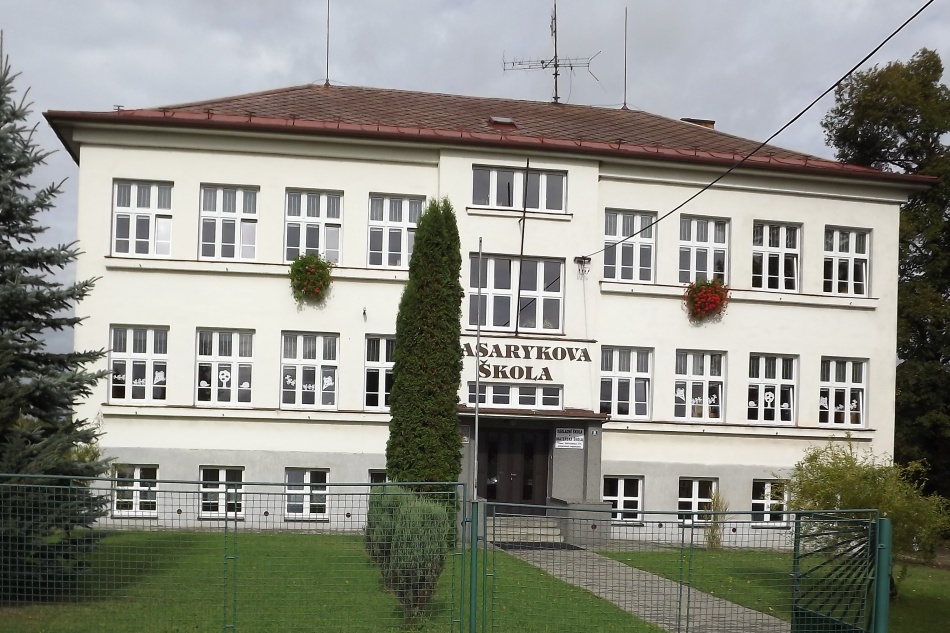 